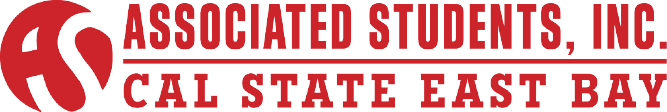 Sustainability Affairs Committee Meeting AgendaAinsley Shallcrosss, Director of Sustainable Affairs5:00 to 6:00 PMMay 20, 2015ASI Board Room, 2nd Floor, New UU BuildingConferencing Instructions:Dial in the access telephone number 888-935-1819Enter participant pass code 5084625 followed by # signCALL TO ORDERROLL CALLACTION ITEM - Approval of the AgendaPUBLIC COMMENT - Public Comment is intended as a time for any member of the public to address the committee on any issues affecting ASI and/or the California State University, East Bay.Old BusinessDISCUSSION  ITEM: Sustainable Food SurveyDISCUSSION ITEM: Real Food CalculatorDISCUSSION ITEM: Edible GardenNew BusinessACTION ITEM: Appointment of Ryan Tayahua as Vice Chair ROUNDTABLE REMARKSADJOURNMENT